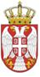 	Република СрбијаОСНОВНА ШКОЛА „КРАЉ ПЕТАР  I“        Ниш, Војводе Путника бр. 1        Датум: 13. 0 5. 2022. годинеИЗВОД ИЗ ЗАПИСНИКА СА 6. СЕДНИЦЕ САВЕТА РОДИТЕЉА ОДРЖАНЕ ДАНА 13. 05. 2022. ГОДИНЕ 	1. Одлука о усвајању Записника са претходне седнице Савета родитеља,2. Дата сагласност да се усвоји измена цена за ексурзије која ће се доставити Комисији.							ЗаписничарБиљана Станојевић